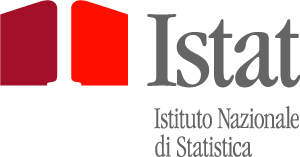 Richiesta di partecipazione all’incontro del gruppo di lavoro della Commissione degli utenti dell’informazione statistica:Statistica prodotta da soggetti privati Nuovi prodotti e nuove categorie di utenzaIniziative per il mondo della ricercaprevista il giorno: __ / __ / __Nome: ______________________________________________________Cognome:___________________________________________________Organizzazione/ente: ________________________________________ Ruolo: ______________________________________________________ RecapitiIndirizzo :  	___________________________________ 	Città _____________________________Provincia: 	__________________________________	___ 	Nazione ___________________________Cap: 	__________Telefono: ___________________________________Email:    ___________________________________Data e luogo__________________________Dopo aver compilato il modulo, inviarlo via mail a cuis@istat.it